О порядке оказания консультативной и  организационной поддержки субъектам малого и среднего предпринимательства на территории сельского поселения Старокурмашевский  сельсовет муниципального района Кушнаренковский район Республики БашкортостанВ соответствии со ст.11 Федерального закона от 24.07.2007 № 209-ФЗ «О развитии малого и среднего предпринимательства в Российской Федерации», Администрация сельского поселения Старокурмашевский  сельсовет муниципального района Кушнаренковский район Республики Башкортостан, Постановляет:1. Определить Порядок оказания консультативной и организационной поддержки субъектам малого и среднего предпринимательства на территории сельского поселения Старокурмашевский  сельсовет муниципального района Кушнаренковский район Республики Башкортостан согласно приложению. 2. Контроль за выполнением настоящего решения возложить на специалиста 2 категории Каримову Лиру Завиловну.3. Настоящее постановление вступает в силу после его официального обнародования.Глава сельского поселения                                                       Старокурмашевский сельсоветМуниципального районаКушнаренковский районРеспублики Башкортостан                                                                 Ф.Ф.ГирфановПриложениек постановлению администрации сельского поселенияот 13.02.2020 №02-08   ПОРЯДОКоказания консультационной и организационной поддержки субъектам малого и среднего предпринимательства на территории сельского поселения Старокурмашевский  сельсовет муниципального района Кушнаренковский район Республики БашкортостанНастоящий порядок оказания консультационной и организационной поддержки субъектам малого и среднего предпринимательства на территории сельского поселения Старокурмашевский  сельсовет муниципального района Кушнаренковский район Республики Башкортостан (далее - Порядок) разработан в целях содействия развитию малого предпринимательства в сельском поселении Старокурмашевский  сельсовет муниципального района Кушнаренковский район Республики Башкортостан (далее- сельское поселение), повышения его деловой активности, конкуренции на рынке потребительски товаров и услуг, росту занятости и доходов населения, и определяет виды, условия и механизм получения субъектами малого и среднего предпринимательства консультационной, информационной и организационной поддержки, оказываемой администрацией сельского поселения.1.Общие положения1.1.Консультационная, информационная и организационная поддержка оказывается субъектам малого и среднего предпринимательства, зарегистрированным в качестве юридических лиц или индивидуальных предпринимателей и осуществляющим хозяйственную деятельность на территории сельского поселения Старокурмашевский  сельсовет муниципального района Кушнаренковский район Республики Башкортостан и субъектам предпринимательской деятельности, зарегистрированным в качестве юридических лиц или индивидуальных предпринимателей и осуществляющим хозяйственную деятельность на территории иных муниципальных образований, но имеющих намерение начать осуществление указанной деятельности на территории сельского поселения Старокурмашевский сельсовет.Понятие «субъекты малого и среднего предпринимательства» используется в рамках настоящего Порядка в значении, определенном Федеральным законом «О государственной поддержке малого и среднего предпринимательства в Российской Федерации».1.2.Администрация сельского поселения оказывает консультационную и организационную поддержку субъектам малого и среднего предпринимательства в соответствии с полномочиями определенными Уставом сельского поселения, на безвозмездной основе.1.3.Отраслевым (функциональным) органом, осуществляющим координационную деятельность, связанную с выполнением положений настоящего Порядка, является администрация сельского поселения (далее по тексту- Администрация).1.4. Распоряжением администрации сельского поселения назначаются ответственные лица за осуществление организационной и консультационной поддержки, субъектам малого и среднего предпринимательства, мониторинга работы Администрации по оказанию содействия развитию малого и среднего предпринимательства.2.Виды консультационной и организационной поддержки субъектам малого и среднего предпринимательства2.1. Консультационная поддержка субъектам малого и среднего предпринимательства оказывается Администрацией в виде предоставления услуг:1) консультирование по вопросам:- лицензирования отдельных видов деятельности;-порядка организации торговли и бытового обслуживания;-аренды муниципального имущества и земельных участков;-участия в конкурсах на размещение муниципального заказа;-условий проведения конкурсов инвестиционных проектов для оказания бюджетной поддержки;-создания ассоциаций (союзов) субъектов малого и среднего предпринимательства;2) обеспечение субъектов малого и среднего предпринимательства доступной адресной информацией о структурах, контролирующих их деятельность, оказывающих различные услуги в ведении бизнеса, занимающихся поддержкой развития малого бизнеса;3) предоставление информации о муниципальном имуществе и земельных участках, предлагаемых в аренду для осуществления предпринимательской деятельности;4) организация доступа субъектов малого и среднего предпринимательства к участию в конкурсах на размещение муниципального заказа;5) представление информации о проводимых выставках, ярмарках, семинарах;6) организация работы на официальном сайте администрации сельского поселения в сети Интернет, с обязательной публикацией следующей информации:- муниципальных правовых актов, регулирующих деятельность субъектов малого и среднего предпринимательства.2.2.Организационная поддержка субъектов малого и среднего предпринимательства оказывается Администрацией в виде:1) помощи в проведении мероприятий рекламно-выставочного характера;2) помощи субъектам инфраструктуры малого бизнеса в организации и проведении круглых столов;3) сотрудничества с организациями инфраструктуры поддержки малого и среднего предпринимательства на территории сельского поселения с целью эффективного решения вопросов развития малого предпринимательств и оказания необходимых для ведения бизнеса услуг.3.Механизм оказания консультационной и организационной поддержки субъектам малого и среднего предпринимательства3.1. Консультативная поддержка субъектов малого и среднего предпринимательства оказывается Администрацией в следующих формах:- в устной форме- лицам, обратившимся в Администрацию посредством телефонной связи или лично;- в письменной форме- юридическим и физическим лицам по письменным запросам;- в обзорно-ознакомительной форме- путем размещения информации на стенде и информационных листках (ответы на популярные вопросы, образцы правовых и деловых документов, правила делового этикета и пр.)- в электронной форме- ответы на вопросы посредством электронной почты в режиме «вопрос-ответ» путем размещения информации на официальном сайте Администрации поселения в сети Интернет.3.2.При оказании консультационных услуг субъектам малого и среднего предпринимательства ответ должен предоставляться в ясной и доступной форме с использованием общедоступной терминологии.3.3. Организационная поддержка субъектов малого и среднего предпринимательства оказывается Администрацией  как по мере обращения (в устной и письменной форме) субъектов малого и среднего предпринимательства, так и по инициативе Администрации, в рамках мероприятий, предусмотренных п.2.2 настоящего Порядка.4.Порядок обобщения и учета обращений субъектов малого и среднего предпринимательства4.1.Администрация ведет учёт обращений субъектов малого и среднего предпринимательства, оказанных консультационных услуг и организационной поддержки субъектам малого предпринимательства путем ведения журналов согласно приложению к настоящему Порядку.4.2.С целью осуществления мониторинга работы Администрации по оказанию содействия развитию малого и среднего предпринимательства на территории сельского поселения ответственное лицо ежегодно не позднее 20 числа месяца, следующего за отчетным годом, готовит сводную аналитическую справку, содержащую сведения о количестве обращений субъектам малого и среднего предпринимательства за анализируемый период и результатах проведенной в соответствии с поступившими обращениями работы.4.3.Сводная информация об оказании консультационной и организационной поддержке субъектам малого и среднего предпринимательства используется администрацией в работе с целью:- выявления приоритетов развития малого и среднего предпринимательства на территории сельского поселения;-дальнейшего совершенствования работы организацией инфраструктуры поддержки субъектов малого и среднего предпринимательства территории сельского поселения;- разработки предложений по совершенствованию мер поддержки субъектов малого и среднего предпринимательства со стороны органов местного самоуправления;- разработки  прогноза социально-экономического развития сельского поселения на краткосрочную и среднесрочную перспективы.Приложение к Порядку оказания консультационной и организационной поддержки субъектов малого и среднего предпринимательства территории сельского поселенияЖУРНАЛ 1.ПРЕДОСТАВЛЕНИЕ КОНСУЛЬТАЦИОННОЙ ПОДДЕРЖКИ СУБЪЕКТАМ МАЛОГО И СРЕДНЕГО ПРЕДПРИНИМАТЕЛЬСТВАЖурнал 2.ПРОВЕДЕНИЕ МЕРОПРИЯТИЙ ПО ОРГАНИЗАЦИОННОЙ  ПОДДЕРЖКЕ СУБЪЕКТОВ МАЛОГО И СРЕДНЕГО ПРЕДПРИНИМАТЕЛЬСТВАБашkортостан  РеспубликаҺыКушнаренко районы мунипаль районыныҢиске кормаш  ауыл советы ауыл билӘмӘҺе ХакимиӘте452238, Иске Кормаш, Парк  урамы, 1Тел. 5-65-33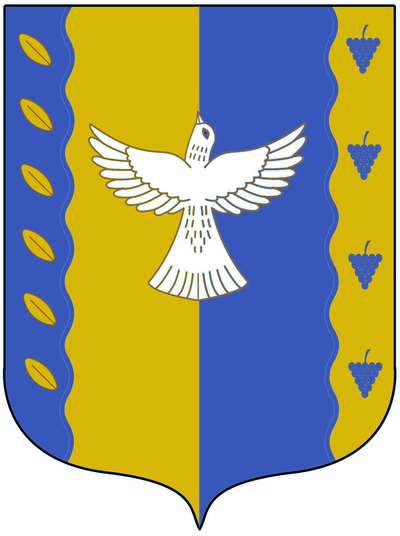  Республика  Башкортостанадминистрация  сельского поселения Старокурмашевский  сельсовет  муниципального  района Кушнаренковский район452238, Старокурмашево, ул. Парковая,1Тел. 5-65-33 KАРАРKАРАРKАРАРKАРАРKАРАРKАРАРПОСТАНОВЛЕНИЕПОСТАНОВЛЕНИЕПОСТАНОВЛЕНИЕПОСТАНОВЛЕНИЕПОСТАНОВЛЕНИЕПОСТАНОВЛЕНИЕ"13" февраль2020й.№02-08"13"февраля2020г.№п/пДата Поступления обращенияСведения о консультируемом субъекте малогопредпринимательства (наименование организации, ФИО,ИНН)Вид Консультации(вопрос, предложение, жалоба)Краткое содержание обращенияСтруктурное подразделение оказывающее консультации, дата передачи заявления для подготовки объектаДата ответаКраткое содержание ответаОтметка о состоянии обращения( выполнен, в работе переноссроков)№п/пДата поступления обращенияСведения о обратившемся субъекте малогопредпринимательства (наименование организации, ФИО,ИНН)Тема обращенияОтветственныеДата (срок) проведения мероприятияРезультат проведения мероприятияОтметкао состоянии мероприятия (выполнен, подготовка, переноссроков)